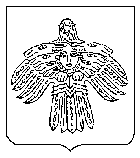 О внесении изменений в постановление администрации МОГО «Ухта»                               от 16.12.2020 № 3547 «Об утверждении муниципальной программы МОГО «Ухта» «Культура»В соответствии с Порядком разработки, корректировки, мониторинга, контроля реализации и оценки эффективности муниципальных программ  МОГО «Ухта», утвержденным постановлением администрации МОГО «Ухта» от 07 сентября 2020 г. № 2368, Методическими указаниями по разработке и реализации муниципальных программ МОГО «Ухта», утвержденными постановлением администрации МОГО «Ухта» от 04 августа 2020 г. № 1961, администрация постановляет:1. Внести в постановление администрации МОГО «Ухта» от 16.12.2020            № 3547 «Об утверждении муниципальной программы МОГО «Ухта» «Культура» (далее - Программа) изменения следующего содержания:1.1. Позицию «Объемы финансирования Программы (подпрограммы)» паспорта Программы изложить в следующей редакции: «1.2. Таблицу 3 «Ресурсное обеспечение и прогнозная (справочная) оценка расходов средств на реализацию целей муниципальной программы                          МОГО «Ухта» «Культура» Программы изложить в редакции согласно приложению к настоящему постановлению.22. Настоящее постановление вступает в силу со дня его официального опубликования.3. Контроль за исполнением настоящего постановления возложить на заместителя руководителя администрации МОГО «Ухта» по социальным вопросам.Глава МОГО «Ухта» - руководитель администрации МОГО «Ухта»                                                  М.Н. ОсмановПриложение к постановлениюадминистрации МОГО «Ухта»от 25 ноября 2022 г. № 2652«Таблица 3Ресурсное обеспечение и прогнозная (справочная) оценка расходов средств на реализацию целеймуниципальной программы МОГО «Ухта» «Культура»_____________________________»АДМИНИСТРАЦИЯМУНИЦИПАЛЬНОГО ОБРАЗОВАНИЯГОРОДСКОГО ОКРУГА«УХТА»АДМИНИСТРАЦИЯМУНИЦИПАЛЬНОГО ОБРАЗОВАНИЯГОРОДСКОГО ОКРУГА«УХТА»«УХТА»КАР  КЫТШЛÖНМУНИЦИПАЛЬНÖЙ  ЮКÖНСААДМИНИСТРАЦИЯ«УХТА»КАР  КЫТШЛÖНМУНИЦИПАЛЬНÖЙ  ЮКÖНСААДМИНИСТРАЦИЯ«УХТА»КАР  КЫТШЛÖНМУНИЦИПАЛЬНÖЙ  ЮКÖНСААДМИНИСТРАЦИЯ«УХТА»КАР  КЫТШЛÖНМУНИЦИПАЛЬНÖЙ  ЮКÖНСААДМИНИСТРАЦИЯПОСТАНОВЛЕНИЕШУÖМПОСТАНОВЛЕНИЕШУÖМПОСТАНОВЛЕНИЕШУÖМПОСТАНОВЛЕНИЕШУÖМПОСТАНОВЛЕНИЕШУÖМПОСТАНОВЛЕНИЕШУÖМПОСТАНОВЛЕНИЕШУÖМ25 ноября 2022 г.№2652г.Ухта,  Республика Коми  Объемы финансирования Программы (подпрограммы)ГодСредства федерального бюджета(руб.)Средства республиканского бюджета(руб.)Средства местного бюджета(руб.)Средства от приносящей доход деятельности (руб.)Всего(руб.)Объемы финансирования Программы (подпрограммы)2021202220232024Итого:10 195 903,933 615 225,390,000,0013 811 129,32      91 622 699,31126 129 316,01108 663 914,39108 663 914,39435 079 844,10224 068 522,49209 263 170,75206 862 365,00207 032 565,00847 226 623,240,000,000,000,000,00325 887 125,73339 007 712,15315 526 279,39315 696 479,391 296 117 596,66№Наименование муниципальной программы, подпрограммы, основного мероприятияОтветственные исполнители, соисполнителиРасходы (руб.)Расходы (руб.)Расходы (руб.)Расходы (руб.)Расходы (руб.)Расходы (руб.)№Наименование муниципальной программы, подпрограммы, основного мероприятияОтветственные исполнители, соисполнителиисточники финансирования2021202220232024ВСЕГО123456789Муниципальная программа МОГО «Ухта» «Культура»Муниципальная программа МОГО «Ухта» «Культура»МУ «Управление культурыадминистрации МОГО «Ухта»ВСЕГО 325 887 125,73339 007 712,15315 526 279,39315 696 479,391 296 117 596,66Муниципальная программа МОГО «Ухта» «Культура»Муниципальная программа МОГО «Ухта» «Культура»МУ «Управление культурыадминистрации МОГО «Ухта»Федеральный бюджет10 195 903,933 615 225,390,000,0013 811 129,32Муниципальная программа МОГО «Ухта» «Культура»Муниципальная программа МОГО «Ухта» «Культура»МУ «Управление культурыадминистрации МОГО «Ухта»Бюджет РК91 622 699,31126 129 316,01108 663 914,39108 663 914,39435 079 844,10Муниципальная программа МОГО «Ухта» «Культура»Муниципальная программа МОГО «Ухта» «Культура»МУ «Управление культурыадминистрации МОГО «Ухта»Бюджет МОГО «Ухта»224 068 522,49209 263 170,75206 862 365,00207 032 565,00847 226 623,24Муниципальная программа МОГО «Ухта» «Культура»Муниципальная программа МОГО «Ухта» «Культура»МУ «Управление культурыадминистрации МОГО «Ухта»Средства от приносящей доход деятельности0,000,000,000,000,00Задача 1. Укрепление и модернизация материально-технической базы объектов сферы культурыЗадача 1. Укрепление и модернизация материально-технической базы объектов сферы культурыМУ «Управление культурыадминистрации МОГО «Ухта»ВСЕГО 10 096 471,185 802 202,36183 342,23183 342,2316 265 358,00Задача 1. Укрепление и модернизация материально-технической базы объектов сферы культурыЗадача 1. Укрепление и модернизация материально-технической базы объектов сферы культурыМУ «Управление культурыадминистрации МОГО «Ухта»Федеральный бюджет810 707,09822 736,190,000,001 633 443,28Задача 1. Укрепление и модернизация материально-технической базы объектов сферы культурыЗадача 1. Укрепление и модернизация материально-технической базы объектов сферы культурыМУ «Управление культурыадминистрации МОГО «Ухта»Бюджет РК905 800,063 364 047,21179 675,39179 675,394 629 198,05Задача 1. Укрепление и модернизация материально-технической базы объектов сферы культурыЗадача 1. Укрепление и модернизация материально-технической базы объектов сферы культурыМУ «Управление культурыадминистрации МОГО «Ухта»Бюджет МОГО «Ухта»8 379 964,031 615 418,963 666,843 666,8410 002 716,67Задача 1. Укрепление и модернизация материально-технической базы объектов сферы культурыЗадача 1. Укрепление и модернизация материально-технической базы объектов сферы культурыМУ «Управление культурыадминистрации МОГО «Ухта»Средства от приносящей доход деятельности0,000,000,000,000,001.1.Проведение капитального и текущего ремонта объектов сферы культурыМУ «Управление культурыадминистрации МОГО «Ухта»ВСЕГО 4 124 562,00750 000,00--4 874 562,001.1.Проведение капитального и текущего ремонта объектов сферы культурыМУ «Управление культурыадминистрации МОГО «Ухта»Федеральный бюджет0,00---0,001.1.Проведение капитального и текущего ремонта объектов сферы культурыМУ «Управление культурыадминистрации МОГО «Ухта»Бюджет РК0,00---0,001.1.Проведение капитального и текущего ремонта объектов сферы культурыМУ «Управление культурыадминистрации МОГО «Ухта»Бюджет МОГО «Ухта»4 124 562,00750 000,00--4 874 562,001.1.Проведение капитального и текущего ремонта объектов сферы культурыМУ «Управление культурыадминистрации МОГО «Ухта»Средства от приносящей доход деятельности0,00---0,001.2.Укрепление и модернизация материально-технической базы учреждений сферы культурыМУ «Управление культурыадминистрации МОГО «Ухта»ВСЕГО 5 772 109,184 868 860,12--10 640 969,301.2.Укрепление и модернизация материально-технической базы учреждений сферы культурыМУ «Управление культурыадминистрации МОГО «Ухта»Федеральный бюджет810 707,09822 736,19--1 633 443,281.2.Укрепление и модернизация материально-технической базы учреждений сферы культурыМУ «Управление культурыадминистрации МОГО «Ухта»Бюджет РК709 996,063 184 371,82--3 894 367,881.2.Укрепление и модернизация материально-технической базы учреждений сферы культурыМУ «Управление культурыадминистрации МОГО «Ухта»Бюджет МОГО «Ухта»4 251 406,03861 752,11--5 113 158,141.2.Укрепление и модернизация материально-технической базы учреждений сферы культурыМУ «Управление культурыадминистрации МОГО «Ухта»Средства от приносящей доход деятельности0,000,00--0,001.3.Поддержание работоспособности инфраструктуры связи, созданной в рамках реализации инвестиционных проектов, связанных с развитием инфраструктуры связи на территориях труднодоступных пунктовМУ «Управление культурыадминистрации МОГО «Ухта»ВСЕГО 199 800,00183 342,24183 342,23183 342,23749 826,701.3.Поддержание работоспособности инфраструктуры связи, созданной в рамках реализации инвестиционных проектов, связанных с развитием инфраструктуры связи на территориях труднодоступных пунктовМУ «Управление культурыадминистрации МОГО «Ухта»Федеральный бюджет0,000,000,000,000,001.3.Поддержание работоспособности инфраструктуры связи, созданной в рамках реализации инвестиционных проектов, связанных с развитием инфраструктуры связи на территориях труднодоступных пунктовМУ «Управление культурыадминистрации МОГО «Ухта»Бюджет РК195 804,00179 675,39179 675,39179 675,39734 830,171.3.Поддержание работоспособности инфраструктуры связи, созданной в рамках реализации инвестиционных проектов, связанных с развитием инфраструктуры связи на территориях труднодоступных пунктовМУ «Управление культурыадминистрации МОГО «Ухта»Бюджет МОГО «Ухта»3 996,003 666,853 666,843 666,8414 996,531.3.Поддержание работоспособности инфраструктуры связи, созданной в рамках реализации инвестиционных проектов, связанных с развитием инфраструктуры связи на территориях труднодоступных пунктовМУ «Управление культурыадминистрации МОГО «Ухта»Средства от приносящей доход деятельности0,000,000,000,000,00Задача 2. Создание условий для реализации мер, направленных на гармонизацию межнациональных (межэтнических) отношений и на сохранение и поддержку языков народов, проживающих на территории муниципального образованияЗадача 2. Создание условий для реализации мер, направленных на гармонизацию межнациональных (межэтнических) отношений и на сохранение и поддержку языков народов, проживающих на территории муниципального образованияМУ «Управление культурыадминистрации МОГО «Ухта»ВСЕГО-----Задача 2. Создание условий для реализации мер, направленных на гармонизацию межнациональных (межэтнических) отношений и на сохранение и поддержку языков народов, проживающих на территории муниципального образованияЗадача 2. Создание условий для реализации мер, направленных на гармонизацию межнациональных (межэтнических) отношений и на сохранение и поддержку языков народов, проживающих на территории муниципального образованияМУ «Управление культурыадминистрации МОГО «Ухта»Федеральный бюджет-----Задача 2. Создание условий для реализации мер, направленных на гармонизацию межнациональных (межэтнических) отношений и на сохранение и поддержку языков народов, проживающих на территории муниципального образованияЗадача 2. Создание условий для реализации мер, направленных на гармонизацию межнациональных (межэтнических) отношений и на сохранение и поддержку языков народов, проживающих на территории муниципального образованияМУ «Управление культурыадминистрации МОГО «Ухта»Бюджет РК-----Задача 2. Создание условий для реализации мер, направленных на гармонизацию межнациональных (межэтнических) отношений и на сохранение и поддержку языков народов, проживающих на территории муниципального образованияЗадача 2. Создание условий для реализации мер, направленных на гармонизацию межнациональных (межэтнических) отношений и на сохранение и поддержку языков народов, проживающих на территории муниципального образованияМУ «Управление культурыадминистрации МОГО «Ухта»Бюджет МОГО «Ухта»-----Задача 2. Создание условий для реализации мер, направленных на гармонизацию межнациональных (межэтнических) отношений и на сохранение и поддержку языков народов, проживающих на территории муниципального образованияЗадача 2. Создание условий для реализации мер, направленных на гармонизацию межнациональных (межэтнических) отношений и на сохранение и поддержку языков народов, проживающих на территории муниципального образованияМУ «Управление культурыадминистрации МОГО «Ухта»Средства от приносящей доход деятельности-----2.1.Информационное сопровождение процессов этнокультурногоразвития народов, проживающих на территории муниципального образованияМУ «Управление культурыадминистрации МОГО «Ухта»ВСЕГО-----2.1.Информационное сопровождение процессов этнокультурногоразвития народов, проживающих на территории муниципального образованияМУ «Управление культурыадминистрации МОГО «Ухта»Федеральный бюджет-----2.1.Информационное сопровождение процессов этнокультурногоразвития народов, проживающих на территории муниципального образованияМУ «Управление культурыадминистрации МОГО «Ухта»Бюджет РК-----2.1.Информационное сопровождение процессов этнокультурногоразвития народов, проживающих на территории муниципального образованияМУ «Управление культурыадминистрации МОГО «Ухта»Бюджет МОГО «Ухта»-----2.1.Информационное сопровождение процессов этнокультурногоразвития народов, проживающих на территории муниципального образованияМУ «Управление культурыадминистрации МОГО «Ухта»Средства от приносящей доход деятельности-----2.2.Реализация комплекса мероприятий, посвященных памятным датам в истории народов РоссииМУ «Управление культурыадминистрации МОГО «Ухта»ВСЕГО-----2.2.Реализация комплекса мероприятий, посвященных памятным датам в истории народов РоссииМУ «Управление культурыадминистрации МОГО «Ухта»Федеральный бюджет-----2.2.Реализация комплекса мероприятий, посвященных памятным датам в истории народов РоссииМУ «Управление культурыадминистрации МОГО «Ухта»Бюджет РК-----2.2.Реализация комплекса мероприятий, посвященных памятным датам в истории народов РоссииМУ «Управление культурыадминистрации МОГО «Ухта»Бюджет МОГО «Ухта»-----2.2.Реализация комплекса мероприятий, посвященных памятным датам в истории народов РоссииМУ «Управление культурыадминистрации МОГО «Ухта»Средства от приносящей доход деятельности-----2.2.Реализация комплекса мероприятий, посвященных памятным датам в истории народов РоссииМУ «Управление культурыадминистрации МОГО «Ухта»Федеральный бюджет-----2.2.Реализация комплекса мероприятий, посвященных памятным датам в истории народов РоссииМУ «Управление культурыадминистрации МОГО «Ухта»Бюджет РК-----2.2.Реализация комплекса мероприятий, посвященных памятным датам в истории народов РоссииМУ «Управление культурыадминистрации МОГО «Ухта»Бюджет МОГО «Ухта»-----2.2.Реализация комплекса мероприятий, посвященных памятным датам в истории народов РоссииМУ «Управление культурыадминистрации МОГО «Ухта»Средства от приносящей доход деятельности----- Задача 3. Повышение эффективности деятельности учреждений культуры Задача 3. Повышение эффективности деятельности учреждений культурыМУ «Управление культурыадминистрации МОГО «Ухта»ВСЕГО 291 155 137,51308 845 051,21287 719 463,16287 889 663,161 175 609 315,04 Задача 3. Повышение эффективности деятельности учреждений культуры Задача 3. Повышение эффективности деятельности учреждений культурыМУ «Управление культурыадминистрации МОГО «Ухта»Федеральный бюджет9 385 196,842 792 489,200,000,0012 177 686,04 Задача 3. Повышение эффективности деятельности учреждений культуры Задача 3. Повышение эффективности деятельности учреждений культурыМУ «Управление культурыадминистрации МОГО «Ухта»Бюджет РК90 716 899,25122 765 268,80108 484 239,00108 484 239,00430 450 646,05 Задача 3. Повышение эффективности деятельности учреждений культуры Задача 3. Повышение эффективности деятельности учреждений культурыМУ «Управление культурыадминистрации МОГО «Ухта»Бюджет МОГО «Ухта»191 053 041,42183 287 293,21179 235 224,16179 405 424,16732 980 982,95 Задача 3. Повышение эффективности деятельности учреждений культуры Задача 3. Повышение эффективности деятельности учреждений культурыМУ «Управление культурыадминистрации МОГО «Ухта»Средства от приносящей доход деятельности0,000,000,000,000,003.1.Оказание муниципальных услуг (выполнение работ) учреждениями сферы культурыМУ «Управление культурыадминистрации МОГО «Ухта»ВСЕГО 216 515 652,00232 073 632,02230 190 532,47230 340 308,47909 120 124,963.1.Оказание муниципальных услуг (выполнение работ) учреждениями сферы культурыМУ «Управление культурыадминистрации МОГО «Ухта»Федеральный бюджет0,000,000,000,000,003.1.Оказание муниципальных услуг (выполнение работ) учреждениями сферы культурыМУ «Управление культурыадминистрации МОГО «Ухта»Бюджет РК76 113 700,0097 345 964,0087 748 349,0087 748 349,00348 956 362,003.1.Оказание муниципальных услуг (выполнение работ) учреждениями сферы культурыМУ «Управление культурыадминистрации МОГО «Ухта»Бюджет МОГО «Ухта»140 401 952,00134 727 668,02142 442 183,47142 591 959,47560 163 762,963.1.Оказание муниципальных услуг (выполнение работ) учреждениями сферы культурыМУ «Управление культурыадминистрации МОГО «Ухта»Средства от приносящей доход деятельности0,000,000,000,000,003.2. Оказание муниципальных услуг (выполнение работ) учреждением в сфере управления эксплуатацией нежилого фондаМУ «Управление культурыадминистрации МОГО «Ухта»ВСЕГО 54 505 104,5062 543 349,6556 269 094,6956 269 094,69229 586 643,533.2. Оказание муниципальных услуг (выполнение работ) учреждением в сфере управления эксплуатацией нежилого фондаМУ «Управление культурыадминистрации МОГО «Ухта»Федеральный бюджет0,000,000,000,000,003.2. Оказание муниципальных услуг (выполнение работ) учреждением в сфере управления эксплуатацией нежилого фондаМУ «Управление культурыадминистрации МОГО «Ухта»Бюджет РК11 919 200,0021 285 700,0020 272 100,0020 272 100,0073 749 100,003.2. Оказание муниципальных услуг (выполнение работ) учреждением в сфере управления эксплуатацией нежилого фондаМУ «Управление культурыадминистрации МОГО «Ухта»Бюджет МОГО «Ухта»42 585 904,5041 257 649,6535 996 994,6935 996 994,69155 837 543,533.2. Оказание муниципальных услуг (выполнение работ) учреждением в сфере управления эксплуатацией нежилого фондаМУ «Управление культурыадминистрации МОГО «Ухта»Средства от приносящей доход деятельности0,000,000,000,000,003.3.Организация городских мероприятий, фестивалей, смотров, реализация творческих проектов в области культурыМУ «Управление культурыадминистрации МОГО «Ухта»ВСЕГО 6 490 760,614 823 139,400,000,0011 340 998,013.3.Организация городских мероприятий, фестивалей, смотров, реализация творческих проектов в области культурыМУ «Управление культурыадминистрации МОГО «Ухта»Федеральный бюджет0,000,000,000,000,003.3.Организация городских мероприятий, фестивалей, смотров, реализация творческих проектов в области культурыМУ «Управление культурыадминистрации МОГО «Ухта»Бюджет РК0,000,000,000,000,003.3.Организация городских мероприятий, фестивалей, смотров, реализация творческих проектов в области культурыМУ «Управление культурыадминистрации МОГО «Ухта»Бюджет МОГО «Ухта»6 490 760,614 823 139,400,000,0011 340 998,013.3.Организация городских мероприятий, фестивалей, смотров, реализация творческих проектов в области культурыМУ «Управление культурыадминистрации МОГО «Ухта»Средства от приносящей доход деятельности0,000,000,000,000,003.4.Комплектование книжных фондов муниципальных библиотекМУ «Управление культурыадминистрации МОГО «Ухта»ВСЕГО 894 400,001 347 600,800,000,002 242 000,803.4.Комплектование книжных фондов муниципальных библиотекМУ «Управление культурыадминистрации МОГО «Ухта»Федеральный бюджет0,00466 739,200,000,00466 739,203.4.Комплектование книжных фондов муниципальных библиотекМУ «Управление культурыадминистрации МОГО «Ухта»Бюджет РК447 200,00440 430,800,000,00887 630,803.4.Комплектование книжных фондов муниципальных библиотекМУ «Управление культурыадминистрации МОГО «Ухта»Бюджет МОГО «Ухта»447 200,00440 430,800,000,00887 630,803.4.Комплектование книжных фондов муниципальных библиотекМУ «Управление культурыадминистрации МОГО «Ухта»Средства от приносящей доход деятельности0,000,000,000,000,003.5.Предоставление мер социальной поддержки в виде компенсации расходов на оплату жилого помещения и коммунальных услуг специалистам  муниципальных учреждений и муниципальных образовательных организаций МОГО «Ухта», работающим и проживающим в сельских населенных пунктах или поселках городского типаМУ «Управление культурыадминистрации МОГО «Ухта»ВСЕГО413 105,47410 548,00505 356,00525 780,001 854 789,473.5.Предоставление мер социальной поддержки в виде компенсации расходов на оплату жилого помещения и коммунальных услуг специалистам  муниципальных учреждений и муниципальных образовательных организаций МОГО «Ухта», работающим и проживающим в сельских населенных пунктах или поселках городского типаМУ «Управление культурыадминистрации МОГО «Ухта»Федеральный бюджет0,000,000,000,000,003.5.Предоставление мер социальной поддержки в виде компенсации расходов на оплату жилого помещения и коммунальных услуг специалистам  муниципальных учреждений и муниципальных образовательных организаций МОГО «Ухта», работающим и проживающим в сельских населенных пунктах или поселках городского типаМУ «Управление культурыадминистрации МОГО «Ухта»Бюджет РК0,000,000,000,000,003.5.Предоставление мер социальной поддержки в виде компенсации расходов на оплату жилого помещения и коммунальных услуг специалистам  муниципальных учреждений и муниципальных образовательных организаций МОГО «Ухта», работающим и проживающим в сельских населенных пунктах или поселках городского типаМУ «Управление культурыадминистрации МОГО «Ухта»Бюджет МОГО «Ухта»413 105,47410 548,00505 356,00525 780,001 854 789,473.5.Предоставление мер социальной поддержки в виде компенсации расходов на оплату жилого помещения и коммунальных услуг специалистам  муниципальных учреждений и муниципальных образовательных организаций МОГО «Ухта», работающим и проживающим в сельских населенных пунктах или поселках городского типаМУ «Управление культурыадминистрации МОГО «Ухта»Средства от приносящей доход деятельности0,000,000,000,000,003.6.Осуществление государственного полномочия Республики Коми по предоставлению мер социальной поддержки  в форме выплаты компенсации педагогическим работникам муниципальных образовательных организаций в Республике Коми, работающим и проживающим в сельских населенных пунктах или поселках городского типаМУ «Управление культурыадминистрации МОГО «Ухта»ВСЕГО 166 500,00173 100,00173 100,00173 100,00685 800,003.6.Осуществление государственного полномочия Республики Коми по предоставлению мер социальной поддержки  в форме выплаты компенсации педагогическим работникам муниципальных образовательных организаций в Республике Коми, работающим и проживающим в сельских населенных пунктах или поселках городского типаМУ «Управление культурыадминистрации МОГО «Ухта»Федеральный бюджет0,000,000,000,000,003.6.Осуществление государственного полномочия Республики Коми по предоставлению мер социальной поддержки  в форме выплаты компенсации педагогическим работникам муниципальных образовательных организаций в Республике Коми, работающим и проживающим в сельских населенных пунктах или поселках городского типаМУ «Управление культурыадминистрации МОГО «Ухта»Бюджет РК166 500,00173 100,00173 100,00173 100,00685 800,003.6.Осуществление государственного полномочия Республики Коми по предоставлению мер социальной поддержки  в форме выплаты компенсации педагогическим работникам муниципальных образовательных организаций в Республике Коми, работающим и проживающим в сельских населенных пунктах или поселках городского типаМУ «Управление культурыадминистрации МОГО «Ухта»Бюджет МОГО «Ухта»0,000,000,000,000,003.6.Осуществление государственного полномочия Республики Коми по предоставлению мер социальной поддержки  в форме выплаты компенсации педагогическим работникам муниципальных образовательных организаций в Республике Коми, работающим и проживающим в сельских населенных пунктах или поселках городского типаМУ «Управление культурыадминистрации МОГО «Ухта»Средства от приносящей доход деятельности0,000,000,000,000,003.7.Оплата муниципальными учреждениями расходов по коммунальным услугамМУ «Управление культурыадминистрации МОГО «Ухта»ВСЕГО 558 998,82 581 380,00581 380,00581 380,002 303 138,823.7.Оплата муниципальными учреждениями расходов по коммунальным услугамМУ «Управление культурыадминистрации МОГО «Ухта»Федеральный бюджет0,000,000,000,000,003.7.Оплата муниципальными учреждениями расходов по коммунальным услугамМУ «Управление культурыадминистрации МОГО «Ухта»Бюджет РК279 499,41290 690,00290 690,00290 690,001 151 569,413.7.Оплата муниципальными учреждениями расходов по коммунальным услугамМУ «Управление культурыадминистрации МОГО «Ухта»Бюджет МОГО «Ухта»279 499,41290 690,00290 690,00290 690,001 151 569,413.7.Оплата муниципальными учреждениями расходов по коммунальным услугамМУ «Управление культурыадминистрации МОГО «Ухта»Средства от приносящей доход деятельности0,000,000,000,000,003.8.Поддержка добровольческих (волонтерских) и некоммерческих организаций на территории МОГО «Ухта», в том числе в сельской местностиМУ «Управление культурыадминистрации МОГО «Ухта»ВСЕГО -----3.8.Поддержка добровольческих (волонтерских) и некоммерческих организаций на территории МОГО «Ухта», в том числе в сельской местностиМУ «Управление культурыадминистрации МОГО «Ухта»Федеральный бюджет-----3.8.Поддержка добровольческих (волонтерских) и некоммерческих организаций на территории МОГО «Ухта», в том числе в сельской местностиМУ «Управление культурыадминистрации МОГО «Ухта»Бюджет РК-----3.8.Поддержка добровольческих (волонтерских) и некоммерческих организаций на территории МОГО «Ухта», в том числе в сельской местностиМУ «Управление культурыадминистрации МОГО «Ухта»Бюджет МОГО «Ухта»-----3.8.Поддержка добровольческих (волонтерских) и некоммерческих организаций на территории МОГО «Ухта», в том числе в сельской местностиМУ «Управление культурыадминистрации МОГО «Ухта»Средства от приносящей доход деятельности-----3.9.Реализация народных проектов  в сфере культуры, прошедших отбор в рамках проекта «Народный бюджет»МУ «Управление культурыадминистрации МОГО «Ухта»ВСЕГО 1 763 819,601 052 838,00--2 816 657,603.9.Реализация народных проектов  в сфере культуры, прошедших отбор в рамках проекта «Народный бюджет»МУ «Управление культурыадминистрации МОГО «Ухта»Федеральный бюджет0,000,00--0,003.9.Реализация народных проектов  в сфере культуры, прошедших отбор в рамках проекта «Народный бюджет»МУ «Управление культурыадминистрации МОГО «Ухта»Бюджет РК1 560 000,00912 634,00--2 472 634,003.9.Реализация народных проектов  в сфере культуры, прошедших отбор в рамках проекта «Народный бюджет»МУ «Управление культурыадминистрации МОГО «Ухта»Бюджет МОГО «Ухта»203 819,60140 204,00--344 023,603.9.Реализация народных проектов  в сфере культуры, прошедших отбор в рамках проекта «Народный бюджет»МУ «Управление культурыадминистрации МОГО «Ухта»Средства от приносящей доход деятельности0,000,00--0,003.10.Реализация отдельных мероприятий  регионального проекта «Культурная среда»МУ «Управление культурыадминистрации МОГО «Ухта»ВСЕГО 9 846 796,515 839 463,34--15 686 259,853.10.Реализация отдельных мероприятий  регионального проекта «Культурная среда»МУ «Управление культурыадминистрации МОГО «Ухта»Федеральный бюджет9 385 196,842 325 750,00--11 710 946,843.10.Реализация отдельных мероприятий  регионального проекта «Культурная среда»МУ «Управление культурыадминистрации МОГО «Ухта»Бюджет РК230 799,842 316 750,00--2 547 549,843.10.Реализация отдельных мероприятий  регионального проекта «Культурная среда»МУ «Управление культурыадминистрации МОГО «Ухта»Бюджет МОГО «Ухта»230 799,831 196 963,34--1 427 763,173.10.Реализация отдельных мероприятий  регионального проекта «Культурная среда»МУ «Управление культурыадминистрации МОГО «Ухта»Средства от приносящей доход деятельности0,00---0,00Задача 4. Содействие развитию туризма, сохранению объектов культурного наследия и участие в сохранении, возрождении и развитии народных художественных промыслов и ремеселЗадача 4. Содействие развитию туризма, сохранению объектов культурного наследия и участие в сохранении, возрождении и развитии народных художественных промыслов и ремеселМУ «Управление культурыадминистрации МОГО «Ухта»ВСЕГО-----Задача 4. Содействие развитию туризма, сохранению объектов культурного наследия и участие в сохранении, возрождении и развитии народных художественных промыслов и ремеселЗадача 4. Содействие развитию туризма, сохранению объектов культурного наследия и участие в сохранении, возрождении и развитии народных художественных промыслов и ремеселМУ «Управление культурыадминистрации МОГО «Ухта»Федеральный бюджет-----Задача 4. Содействие развитию туризма, сохранению объектов культурного наследия и участие в сохранении, возрождении и развитии народных художественных промыслов и ремеселЗадача 4. Содействие развитию туризма, сохранению объектов культурного наследия и участие в сохранении, возрождении и развитии народных художественных промыслов и ремеселМУ «Управление культурыадминистрации МОГО «Ухта»Бюджет РК-----Задача 4. Содействие развитию туризма, сохранению объектов культурного наследия и участие в сохранении, возрождении и развитии народных художественных промыслов и ремеселЗадача 4. Содействие развитию туризма, сохранению объектов культурного наследия и участие в сохранении, возрождении и развитии народных художественных промыслов и ремеселМУ «Управление культурыадминистрации МОГО «Ухта»Бюджет МОГО «Ухта»-----Задача 4. Содействие развитию туризма, сохранению объектов культурного наследия и участие в сохранении, возрождении и развитии народных художественных промыслов и ремеселЗадача 4. Содействие развитию туризма, сохранению объектов культурного наследия и участие в сохранении, возрождении и развитии народных художественных промыслов и ремеселМУ «Управление культурыадминистрации МОГО «Ухта»Средства от приносящей доход деятельности-----4.1Организация и проведение мероприятий, направленных на сохранение, возрождение и  развитие народных художественных промыслов  и ремесел МУ« Управление культурыадминистрации МОГО «Ухта»ВСЕГО-----4.1Организация и проведение мероприятий, направленных на сохранение, возрождение и  развитие народных художественных промыслов  и ремесел МУ« Управление культурыадминистрации МОГО «Ухта»Федеральный бюджет-----4.1Организация и проведение мероприятий, направленных на сохранение, возрождение и  развитие народных художественных промыслов  и ремесел МУ« Управление культурыадминистрации МОГО «Ухта»Бюджет РК-----4.1Организация и проведение мероприятий, направленных на сохранение, возрождение и  развитие народных художественных промыслов  и ремесел МУ« Управление культурыадминистрации МОГО «Ухта»Бюджет МОГО «Ухта»-----4.1Организация и проведение мероприятий, направленных на сохранение, возрождение и  развитие народных художественных промыслов  и ремесел МУ« Управление культурыадминистрации МОГО «Ухта»Средства от приносящей доход деятельности-----4.2Содействие развитию туризма МУ «Управление культурыадминистрации МОГО «Ухта»ВСЕГО-----4.2Содействие развитию туризма МУ «Управление культурыадминистрации МОГО «Ухта»Федеральный бюджет-----4.2Содействие развитию туризма МУ «Управление культурыадминистрации МОГО «Ухта»Бюджет РК-----4.2Содействие развитию туризма МУ «Управление культурыадминистрации МОГО «Ухта»Бюджет МОГО «Ухта»-----4.2Содействие развитию туризма МУ «Управление культурыадминистрации МОГО «Ухта»Средства от приносящей доход деятельности-----4.3Реализация комплекса мероприятий, направленных на сохранение объектов культурного наследияМУ «Управление культурыадминистрации МОГО «Ухта»ВСЕГО-----4.3Реализация комплекса мероприятий, направленных на сохранение объектов культурного наследияМУ «Управление культурыадминистрации МОГО «Ухта»Федеральный бюджет-----4.3Реализация комплекса мероприятий, направленных на сохранение объектов культурного наследияМУ «Управление культурыадминистрации МОГО «Ухта»Бюджет РК-----4.3Реализация комплекса мероприятий, направленных на сохранение объектов культурного наследияМУ «Управление культурыадминистрации МОГО «Ухта»Бюджет МОГО «Ухта»-----4.3Реализация комплекса мероприятий, направленных на сохранение объектов культурного наследияМУ «Управление культурыадминистрации МОГО «Ухта»Средства от приносящей доход деятельности-----Задача 5. Обеспечение реализации муниципальной программыЗадача 5. Обеспечение реализации муниципальной программыМУ «Управление культурыадминистрации МОГО «Ухта»ВСЕГО 24 635 517,0424 360 458,5827 623 474,0027 623 474,00104 242 923,62Задача 5. Обеспечение реализации муниципальной программыЗадача 5. Обеспечение реализации муниципальной программыМУ «Управление культурыадминистрации МОГО «Ухта»Федеральный бюджет0,000,000,000,000,00Задача 5. Обеспечение реализации муниципальной программыЗадача 5. Обеспечение реализации муниципальной программыМУ «Управление культурыадминистрации МОГО «Ухта»Бюджет РК0,000,000,000,000,00Задача 5. Обеспечение реализации муниципальной программыЗадача 5. Обеспечение реализации муниципальной программыМУ «Управление культурыадминистрации МОГО «Ухта»Бюджет МОГО «Ухта»24 635 517,0424 360 458,5827 623 474,0027 623 474,00104 242 923,62Задача 5. Обеспечение реализации муниципальной программыЗадача 5. Обеспечение реализации муниципальной программыМУ «Управление культурыадминистрации МОГО «Ухта»Средства от приносящей доход деятельности0,000,000,000,000,005.1.Содержание и обеспечение деятельности МУ «Управление культуры администрации МОГО «Ухта»МУ «Управление культурыадминистрации МОГО «Ухта»ВСЕГО 24 635 517,0424 360 458,5827 623 474,0027 623 474,00104 242 923,625.1.Содержание и обеспечение деятельности МУ «Управление культуры администрации МОГО «Ухта»МУ «Управление культурыадминистрации МОГО «Ухта»Федеральный бюджет0,000,000,000,000,005.1.Содержание и обеспечение деятельности МУ «Управление культуры администрации МОГО «Ухта»МУ «Управление культурыадминистрации МОГО «Ухта»Бюджет РК0,000,000,000,000,005.1.Содержание и обеспечение деятельности МУ «Управление культуры администрации МОГО «Ухта»МУ «Управление культурыадминистрации МОГО «Ухта»Бюджет МОГО «Ухта»24 635 517,0424 360 458,5827 623 474,0027 623 474,00104 242 923,625.1.Содержание и обеспечение деятельности МУ «Управление культуры администрации МОГО «Ухта»МУ «Управление культурыадминистрации МОГО «Ухта»Средства от приносящей доход деятельности0,000,000,000,000,005.2.Мониторинг реализации ПрограммыМУ «Управление культуры администрации МОГО «Ухта»ВСЕГО ----5.2.Мониторинг реализации ПрограммыМУ «Управление культуры администрации МОГО «Ухта»Федеральный бюджет----5.2.Мониторинг реализации ПрограммыМУ «Управление культуры администрации МОГО «Ухта»Бюджет РК----5.2.Мониторинг реализации ПрограммыМУ «Управление культуры администрации МОГО «Ухта»Бюджет МОГО «Ухта»----5.2.Мониторинг реализации ПрограммыМУ «Управление культуры администрации МОГО «Ухта»Средства от приносящей доход деятельности----